С целью совершенствования системы оплаты труда работников муниципальных учреждений культуры муниципального района «Печора», в связи с изменением структуры управления культуры и туризма муниципального района «Печора»администрация ПОСТАНОВЛЯЕТ:1. Внести изменения в постановление главы муниципального района «Печора» - руководителя администрации района от 23.09.2008 № 1218 «Об оплате труда работников муниципальных учреждений культуры муниципального района «Печора» согласно приложению.2. Настоящее постановление вступает в силу со дня подписания и подлежит размещению на официальном сайте администрации муниципального района «Печора».Приложениек постановлению администрациимуниципального района «Печора»от « 29 » декабря  2017 г. № 1597Изменения, вносимые в постановление главы муниципального района «Печора» - руководителя администрации района от 23.09.2008 № 1218 «Об оплате труда работников муниципальных учреждений культуры муниципального района «Печора»1. В приложении № 6 к постановлению таблицы 8, 9 изложить в следующей редакции:Таблица 8Порядок отнесения Муниципального автономного учреждения «Кинотеатр им. М. Горького» к группам по оплате труда руководителей и специалистовПримечания:1.Группы по оплате труда руководителей и специалистов МАУ «Кинотеатр им. М. Горького» устанавливаются исходя из фактических показателей их работы, исчисленных за предыдущий год.2. Отнесение МАУ «Кинотеатр им. М. Горького»  к одной из четырех групп по оплате труда руководителей и специалистов производится по сумме баллов основных объемных показателей оценки деятельности. 3. При наличии дополнительных показателей, не предусмотренных настоящим Порядком, но значительно увеличивающих объем и сложность работы в МАУ «Кинотеатр им. Горького», каждый дополнительный показатель может быть оценен в размере 2-х баллов, но суммарно не выше 20 баллов. 4. Для отнесения МАУ «Кинотеатр им. М. Горького» к группам по оплате труда руководителей и специалистов учитываются основные объемные показатели оценки деятельности согласно таблице 9.Таблица 9Основные объемные показатели оценки деятельности  МАУ «Кинотеатр 
им. М. Горького» для определения группы по оплате труда руководителей и специалистов Для отнесения к группам по оплате труда руководителей и специалистов МАУ учитываются следующие основные объемные показатели оценки деятельности:Примечания:1. К культурно-досуговым мероприятиям относятся праздники, кинофестивали, киноконцерты, театрализованные представления, шоу-программы с показом кинофильмов, киновечера, дискотеки, игротеки, конкурсы и другие аналогичные мероприятия, проводимые на платной и бесплатной основах.2. К киноклубам и кинолекториям относятся программы, включающие комплекс мероприятий, ориентированных на различные социальные слои и возрастные группы жителей, направленных на достижение конкретных целей (пропаганда здорового образа жизни, для развития социальной молодежной инициативы и творческих способностей среди молодежи, повышения уровня гражданско-патриотического воспитания детей и подростков средствами кино, а также интереса к истории, культуре, традициям Родины), с указанием сроков, финансовых и иных ресурсов, исполнителей по каждому мероприятию, ожидаемых результатов.2. Приложение № 6 к постановлению дополнить таблицами 10, 11 следующего содержания:Порядок отнесения муниципального автономного учреждения «Этнокультурный парк «Бызовая» (МАУ «Этнопарк «Бызовая») группам по оплате труда руководителей, специалистовТаблица 10   1. Группы по оплате труда руководителей и специалистов МАУ «Этнокультурный парк «Бызовая», устанавливаются исходя из результатов деятельности учреждения за прошедший год.2. Для отнесения МАУ «Этнокультурный парк «Бызовая» к группам по оплате труда руководителей и специалистов учитываются основные объемные показатели оценки деятельности, согласно таблице 11. 3. При наличии дополнительных показателей, не предусмотренных настоящим Порядком, но значительно увеличивающих объем и сложность работы в МАУ «Этнокультурный парк «Бызовая», каждый дополнительный показатель может быть оценен в размере 2-х баллов, но суммарно не выше 20 баллов. Таблица 11Основные объемные показатели отнесения МАУ «Этнокультурный парк «Бызовая» к группам по оплате труда руководителей, специалистов Примечания:1. К культурно-досуговым мероприятиям относятся праздники, фестивали, концерты, спектакли, шоу-программы, вечера, выставки, презентации, дискотеки, игротеки, конкурсы, театрализованные представления и другие аналогичные мероприятия, проводимые на бесплатной и платной основах.2. К выездным мероприятиям относятся мероприятия, проводимые в других залах населенного пункта, республики, если коллектив (исполнители) возвращается в течение суток. К гастрольным относятся мероприятия, проводимые за пределами своего населенного пункта, если длительность пребывания их участников в поездке более суток.3. К культурно-досуговым программам относятся программы, включающие комплекс мероприятий, ориентированных на различные социальные слои и возрастные группы жителей, направленные на достижение конкретных целей (пропаганда здорового образа жизни, развитие детского творчества, поддержка исполнительского мастерства, развитие художественного и декоративно-прикладного творчества, развитие театрального и музыкального искусства, др.), с указанием сроков, финансовых и иных ресурсов, исполнителей по каждому мероприятию, ожидаемых результатов.4. Данные заполняются на основании журнала учета работы путем подсчета числа мероприятий и участников в них на 01 января года, следующего за отчетным. 5. Педагогическое образование специалистов клубных учреждений приравнивается к культурно-досуговому профилю._____________________________________АДМИНИСТРАЦИЯ МУНИЦИПАЛЬНОГО РАЙОНА «ПЕЧОРА»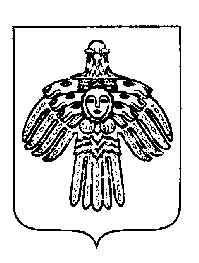 «ПЕЧОРА»  МУНИЦИПАЛЬНÖЙ  РАЙОНСААДМИНИСТРАЦИЯПОСТАНОВЛЕНИЕ ШУÖМПОСТАНОВЛЕНИЕ ШУÖМПОСТАНОВЛЕНИЕ ШУÖМ« 29  »   декабря   2017 г.г. Печора, Республика Коми                                          № 1597О внесении изменений в постановление главы муниципального района «Печора» - руководителя администрации района от 23.09.2008 № 1218 «Об оплате труда работников муниципальных учреждений культуры муниципального района «Печора»Глава администрацииА.М. СоснораТип учреждения культурыГруппа по оплате трудаГруппа по оплате трудаГруппа по оплате трудаГруппа по оплате трудаТип учреждения культурыIIIIIIIVТип учреждения культурыКоличество балловКоличество балловКоличество балловКоличество балловГородские кинотеатрыСвыше 400301 - 400201 - 300100 - 200№п/пПоказатели Условия Количес-тво балловФактические показателиУчетные документы1234561.Наличие 3D киновидеоустановки За одну киновидео-установку20Подтверждает-ся документально (стат. отчет К-2РИК, бухгалтерская отчетность)2.Наличие дополнительного цифрового оборудования (мультимедиа, сценического звукового и светового, др.)За каждую единицу2Подтверждает-ся документально (стат. отчет К-2РИК, бухгалтерская отчетность)3.Общее количество зрителей, посетивших кинотеатр за год, в том числе:За одну тысячу зрителей1Подтверждает-ся документально (стат. отчет К-2РИК, бухгалтерская отчетность)3.киносеансы   (Учитывается плюсом)+1Подтверждает-ся документально (стат. отчет К-2РИК, бухгалтерская отчетность)4.Количество проведенных культурно-массовых мероприятий:За каждое мероприятиеПодтверждает-ся журналом учета работы, видеоматериалами, публикациями в СМИ4.муниципальныхЗа каждое мероприятие14.республиканскихЗа каждое мероприятие24.выездныхЗа каждое мероприятие35.Количество  киноклубовза одно формирование5Подтверждает-ся журналом учета работы, портфолио коллектива6.Средний процент заполняемости зрительного зала на одном мероприятииДо 30%0Подтверждает-ся документаль-но6.Средний процент заполняемости зрительного зала на одном мероприятии30% - 50%5Подтверждает-ся документаль-но6.Средний процент заполняемости зрительного зала на одном мероприятии50% - 80%10Подтверждает-ся документаль-но6.Средний процент заполняемости зрительного зала на одном мероприятииСвыше 80%20Подтверждает-ся документаль-но7.Уровень образования основных  работников:За каждого работникаПодтвержда-ется документаль-но: диплом о специальном образовании по профилю занимаемой должности, другие подтверждаю-щие документы7.высшее профильное образование из числа основных  работников;За каждого работника5Подтвержда-ется документаль-но: диплом о специальном образовании по профилю занимаемой должности, другие подтверждаю-щие документы7.среднее специальное (профильное) образование из числа основных работников;За каждого работника2Подтвержда-ется документаль-но: диплом о специальном образовании по профилю занимаемой должности, другие подтверждаю-щие документы7.имеющие ученое звание, степеньЗа каждого работника5Подтвержда-ется документаль-но: диплом о специальном образовании по профилю занимаемой должности, другие подтверждаю-щие документы7.не менее 95% основных работников с профильным образованиемУчитывается плюсом+10Подтвержда-ется документаль-но: диплом о специальном образовании по профилю занимаемой должности, другие подтверждаю-щие документы8.Работники, имеющие звания:За каждого работникаПодтверждает-ся документаль-но: свидетельство или удостоверение8."Народный", "Заслуженный";За каждого работника5Подтверждает-ся документаль-но: свидетельство или удостоверение8.имеющие почетный отраслевой знакЗа каждого работника2Подтверждает-ся документаль-но: свидетельство или удостоверение9.Внедрение новых форм инновационной  работы: методик и технологий художественно-эстетического направления,  пилотных проектов, программ, модели, практик и т.д.За каждое мероприятие5Подтверждает-ся документаль-но10.Доля внебюджетных средств в общем объеме финансирования в динамике:Подтверждает-ся документаль-но10.расширение спектра платных услугЗа каждый вид услуг10Подтверждает-ся документаль-но10.расширение спектра платных услугЗа каждый новый вид услуг+10Подтверждает-ся документаль-но10.участие в грантовых конкурсах, проектахЗа каждое участие5Подтверждает-ся документаль-но10.участие в грантовых конкурсах, проектахЗа каждый проект-победитель20Подтверждает-ся документаль-но11.Улучшение условий предоставления услуг населению:Подтверждает-ся документаль-но11.проведение ремонтных работЗа каждый заключенный договор5Подтверждает-ся документаль-но11.капитальных ремонтных работУчитывается плюсом+5Подтверждает-ся документаль-но11.за счет внебюджетных средствУчитывается плюсом+5Подтверждает-ся документаль-но11.обеспечение безопасности предоставления услугЗа каждое мероприятие2Подтверждает-ся документаль-ноТип учреждения культурыГруппа по оплате трудаГруппа по оплате трудаГруппа по оплате трудаГруппа по оплате трудаТип учреждения культурыIIIIIIIVТип учреждения культурыКоличество балловКоличество балловКоличество балловКоличество балловУчреждения клубного типа Свыше 700601 - 700501 - 600400-500№п/пПоказателиУсловияКоли-чество балловКоли-чество балловФакти-ческие показа-телиУчетные документы12344561.Количество разработанных туристических продуктов: экскурсионных программ, турмаршрутов, турпакетов и др.За единицу55Подтверждается документально2.Количество проведенных туристических экскурсийЗа каждое мероприятие55Подтверждается документально, видеоматериалами3.Количество проведенных туристических фестивалей, слетов, конкурсов муниципального уровняЗа каждое мероприятие1010Подтверждается документально: сценарии, приказы, распоряжения, сметы, видеоматериалы, публикации в СМИ4.Количество проведенных конференций, совещаний, форумов, деловых встреч, переговоров, круглых столов и т.д.За каждое мероприятие11Подтверждается документально: приказы, распоряжения, сметы, видеоматериалы, публикации в СМИ5.Количество посетителей мероприятий на базе учрежденияЗа каждую тысячу человек1010Подтверждается документально6.Количество проведенных культурно-массовых мероприятий на территории учрежденияЗа каждое мероприятие11Подтверждается документально: сценарии, приказы, распоряжения, сметы, видеоматериалы, публикации в СМИ7.Количество выездных мероприятий в рамках сетевого взаимодействия между учреждениями культуры, здравоохранения, образования, спорта, молодежной политики, организациями торговли и предпринимательстваЗа каждое мероприятие в рамках  заключенного договора между учреждениями22Подтверждается договором о сотрудничестве, планом работы между учреждениями, распорядительными документами, видеоматериалами8.Информационная доступность в электронных и печатных СМИ о туристических услугахЗа каждую публикацию33Подтверждается документально: публикации в СМИ9.Наличие выездных мероприятий:За каждое мероприятиеПодтверждается документально9.республиканского уровняЗа каждое мероприятие55Подтверждается документально9.российского уровняЗа каждое мероприятие1010Подтверждается документально10.Участие основного персонала в работе республиканских, всероссийских семинаров, совещаниях, круглых столах и т.д.За каждое мероприятие22Подтверждается документально:сертификаты, справки, видеоматериалы11.Наличие молодых специалистов основного персоналаЗа каждого работника1010Подтверждается документально: наличие диплома о специальном образовании по профилю занимаемой должности12.Своевременное прохождение работниками основного персонала курсов повышения квалификации или переподготовки, согласно утвержденному плану, на основе рекомендаций аттестационной комиссииЗа каждого работника55Подтверждается документально: свидетельство или удостоверение13.Уровень образования основных работников:Подтверждается документально: диплом о специальном образовании по профилю занимаемой должности, другие подтверждающие документы,статистический отчет13.среднее специальное (профильное) образование из числа основных работников;За каждого работникаЗа каждого работника2Подтверждается документально: диплом о специальном образовании по профилю занимаемой должности, другие подтверждающие документы,статистический отчет13.высшее профильное образование из числа основных работников;За каждого работникаЗа каждого работника5Подтверждается документально: диплом о специальном образовании по профилю занимаемой должности, другие подтверждающие документы,статистический отчет13.работники, имеющие ученое звание, степеньЗа каждого работникаЗа каждого работника5Подтверждается документально: диплом о специальном образовании по профилю занимаемой должности, другие подтверждающие документы,статистический отчет13.не менее 95% основных работников с профильным образованиемУчитывается плюсомУчитывается плюсом+10Подтверждается документально: диплом о специальном образовании по профилю занимаемой должности, другие подтверждающие документы,статистический отчет14.Внедрение новых форм инновационной  работы: методик и технологий художественно-эстетического направления,  пилотных проектов, программ, модели, практик и т.д.За каждое мероприятиеЗа каждое мероприятие5Подтверждается документально, видеоматериалами15.Расширение спектра платных услугЗа каждый вид услугЗа каждый вид услуг1015.Расширение спектра платных услугЗа каждый новый вид услуг – учитывается плюсомЗа каждый новый вид услуг – учитывается плюсом+1017.Привлечение спонсорской помощиВ динамике да/нетВ динамике да/нет518.Участие в грантовых конкурсах и проектахза каждое участиеза каждое участие518.Участие в грантовых конкурсах и проектахЗа каждый проект-победительЗа каждый проект-победитель2019.Количество посетителей мероприятий в год на платной основеЗа каждую 1000 человекЗа каждую 1000 человек10Подтверждается документально19.Количество посетителей мероприятий в год на платной основеЗа каждые 100 человек - учитывается плюсомЗа каждые 100 человек - учитывается плюсом+10Подтверждается документально20.Средний процент заполняемости номерного фонда гостиницыДо 30%До 30%0Подтверждается документально20.Средний процент заполняемости номерного фонда гостиницы31% - 50%31% - 50%5Подтверждается документально20.Средний процент заполняемости номерного фонда гостиницы51% - 80%51% - 80%10Подтверждается документально20.Средний процент заполняемости номерного фонда гостиницыСвыше 80%Свыше 80%20Подтверждается документально21.Осуществление ремонтных работ:За каждый заключенный договорЗа каждый заключенный договор5Подтверждается документально: акты выполненных работ, фотографии до и после ремонта21.Обеспечение безопасных условий предоставления услугЗа каждое мероприятиеЗа каждое мероприятие2Подтверждается документально